Издание Великосельской средней школы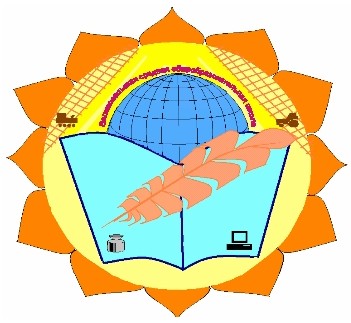 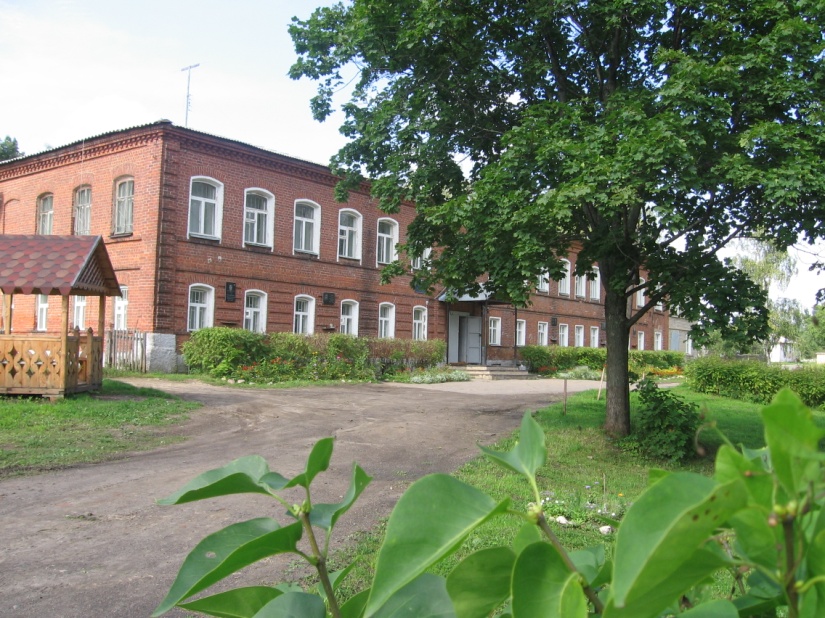 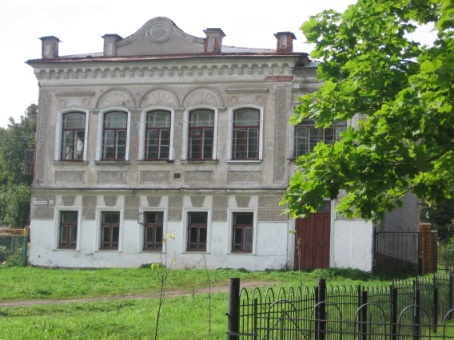 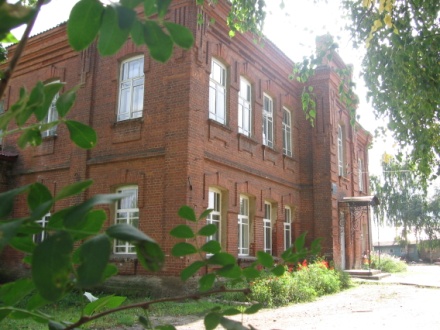 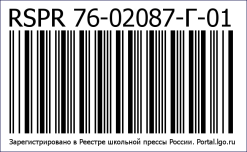 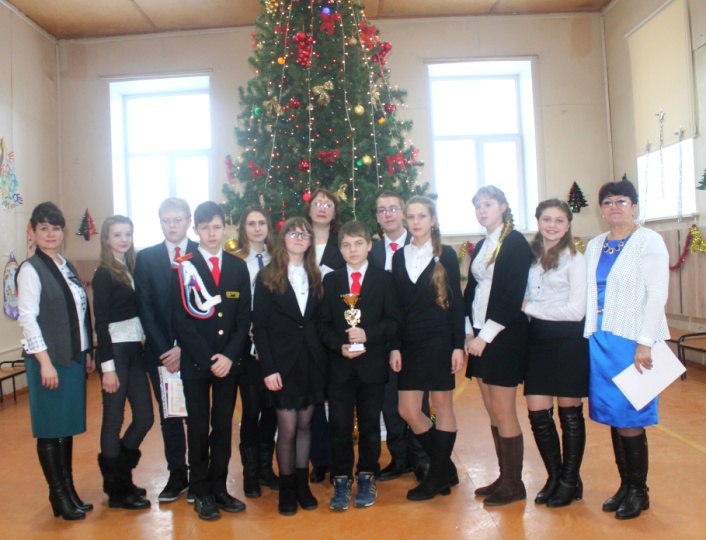 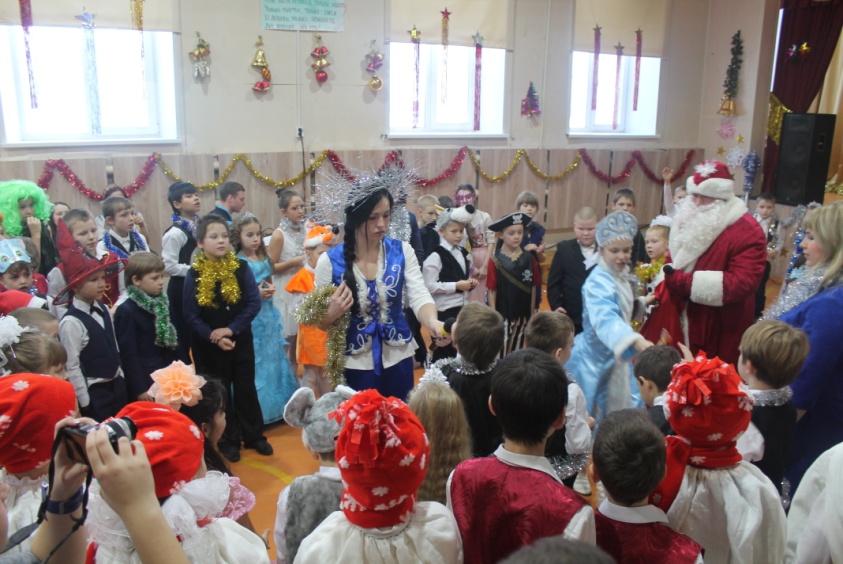 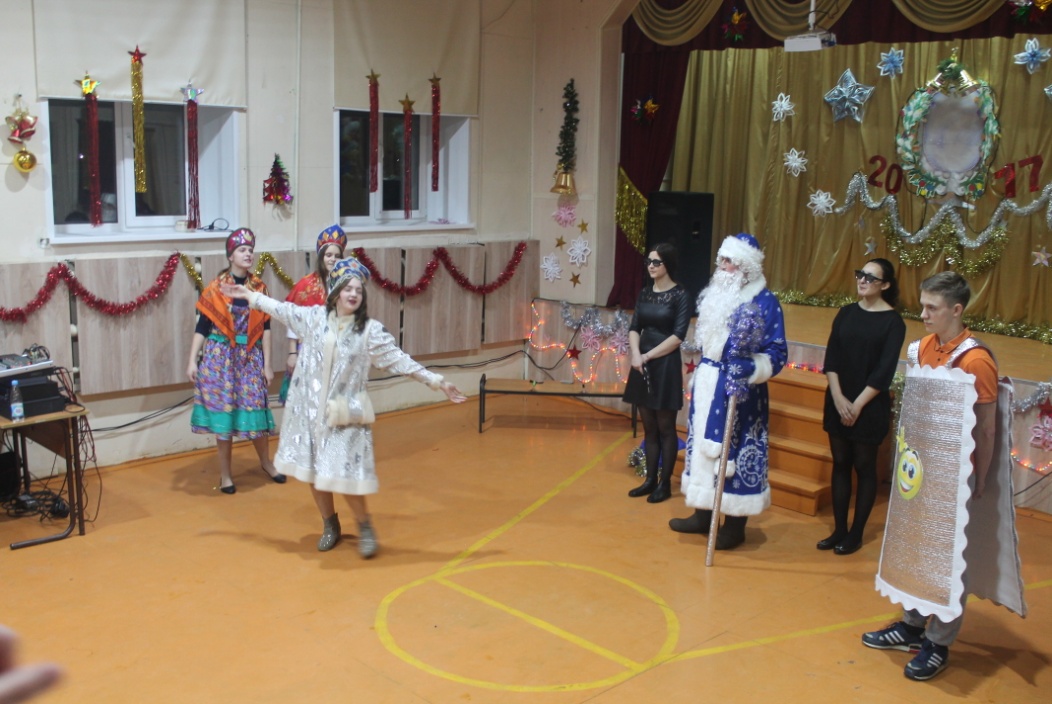 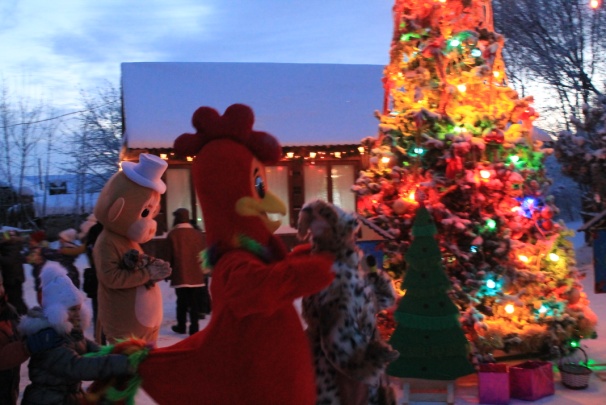 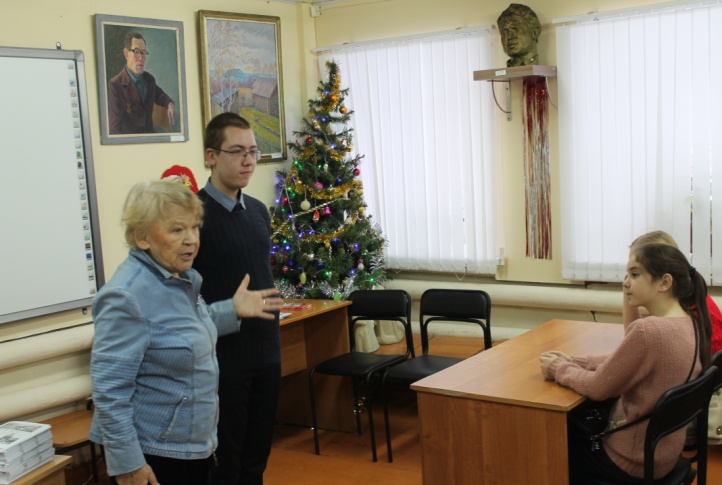 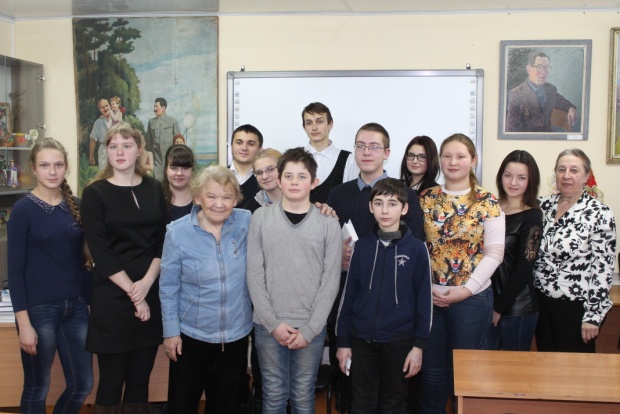 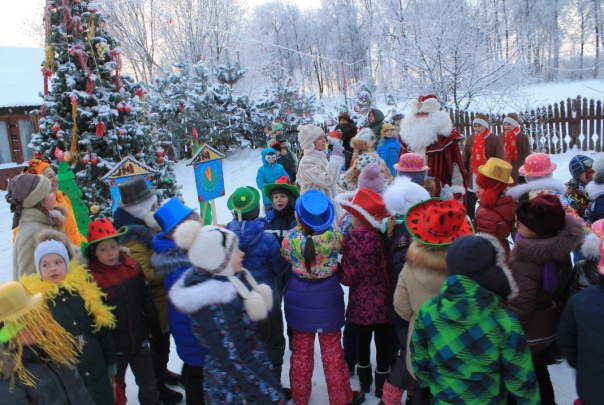 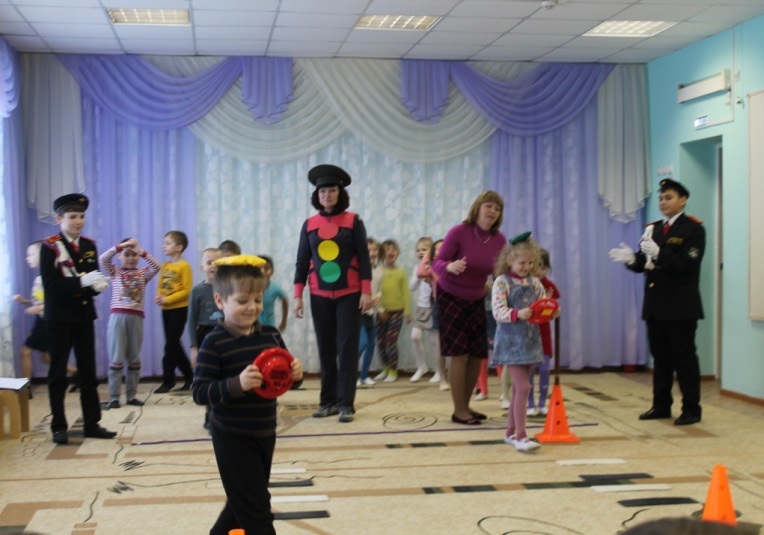 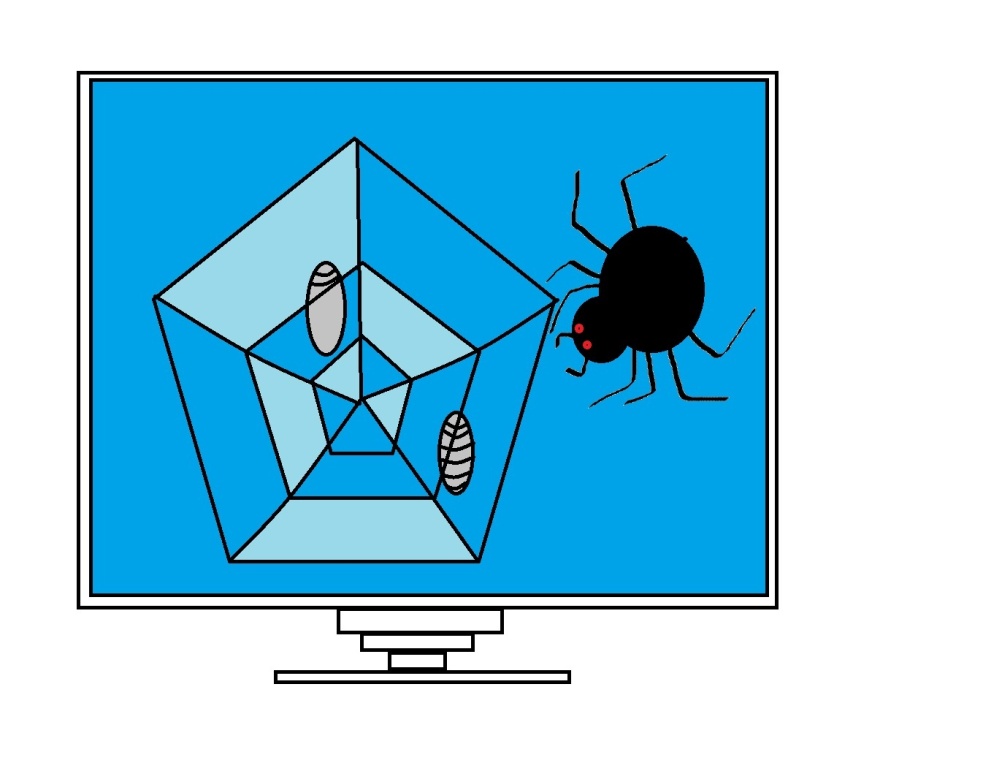 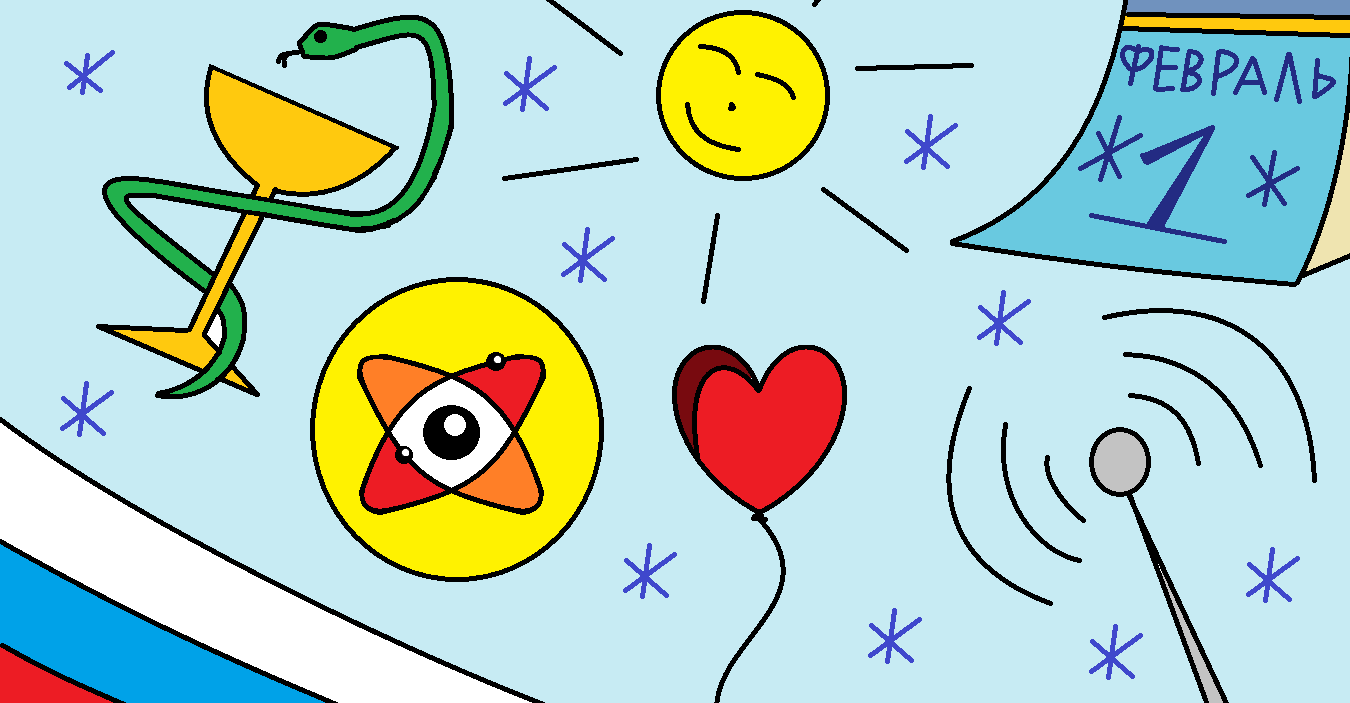 